Задание 1: Дизайн-проект детской площадкиЦель задания: развитие творческих способностей студентов, формирование понимания методологии работы над фрагментами городской среды.Содержание задания: создание глубинно-пространственной композиции в 3d, разработка композиционных решений в виде поисково-графических эскизов, 3d визуализации и составления проектной документации по теме.Для выполнения проекта необходимо следующее программное обеспечение: 3DS MAX, ArchiCad, PhotoshopЭтапы выполнения задания:Предпроектный анализВыполнение эскизов планировочного решения детской площадки.Разработка отдельных элементов оборудования детской площадкиВыполнение эскизов глубинно-пространственной композиции площадкиВыполнение проекта в 3DS MAXСоставление проектной документации в ArchiCad (план генеральный,  план ситуационный, чертежи проектируемого оборудования, узлы)Примеры: 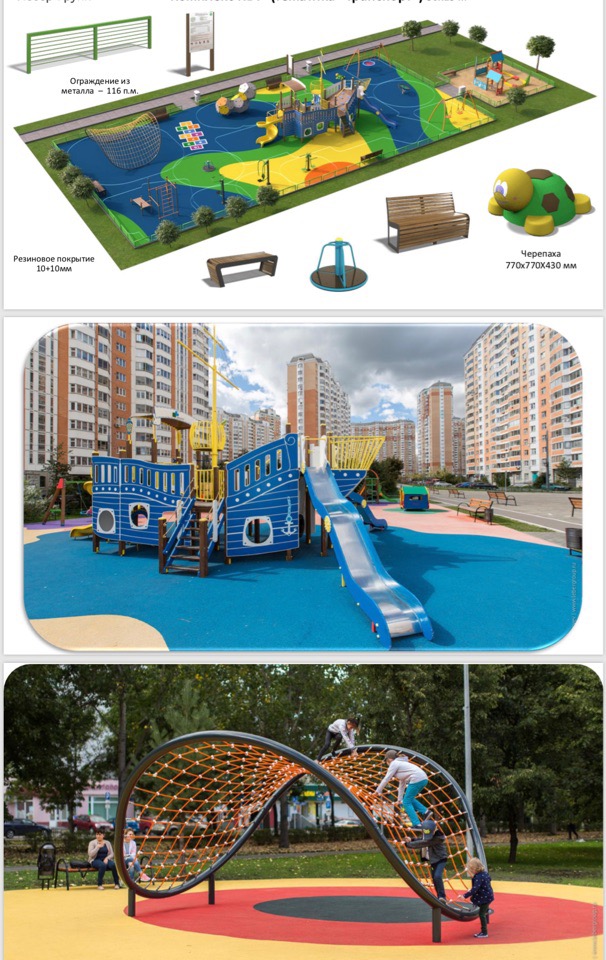 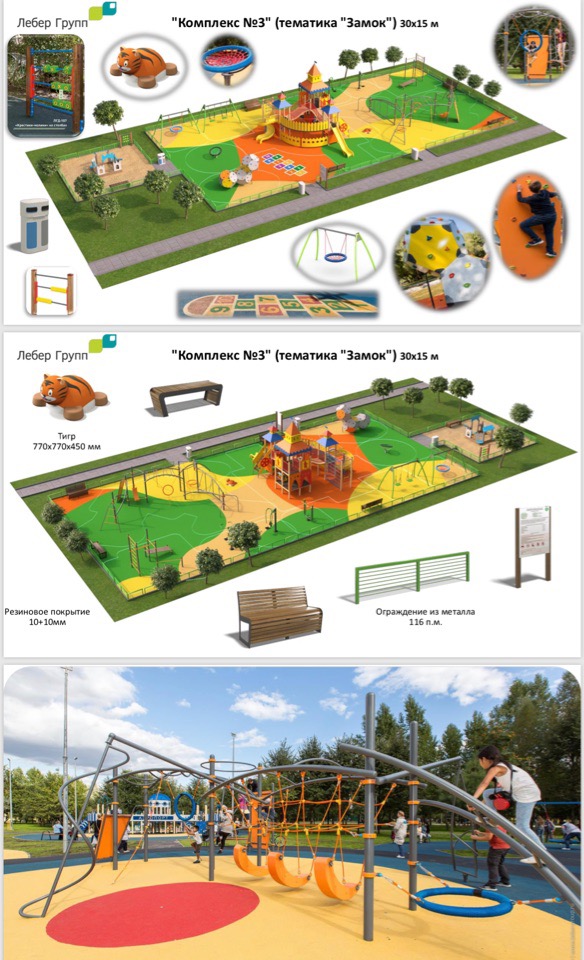 